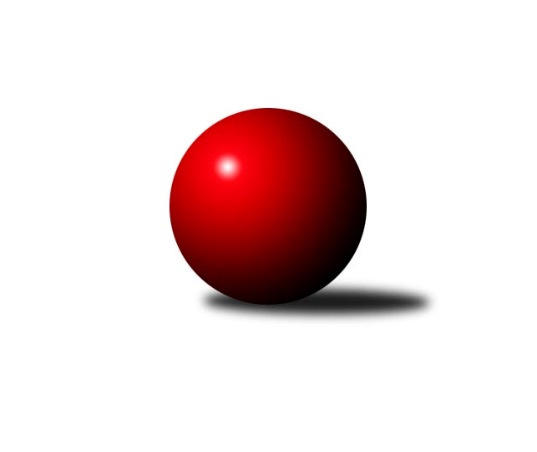 Č.2Ročník 2022/2023	28.5.2024 Východočeská divize dorostu 2022/2023Statistika 2. kolaTabulka družstev:		družstvo	záp	výh	rem	proh	skore	sety	průměr	body	plné	dorážka	chyby	1.	KK Svitavy A	2	2	0	0	16 : 0 	(4.0 : 2.0)	1143	4	821	323	37.5	2.	TJ Jiskra Hylváty A	1	1	0	0	8 : 0 	(6.0 : 0.0)	1332	2	926	406	23	3.	TJ Lokomotiva Č. Třebová A	1	1	0	0	8 : 0 	(5.0 : 1.0)	1081	2	788	293	46	4.	SKK Náchod A	2	1	0	1	6 : 10 	(2.0 : 6.0)	1228	2	873	355	34	5.	TJ Lokomotiva Trutnov A	1	0	0	1	0 : 8 	(1.0 : 1.0)	1081	0	774	307	38	6.	TJ Tesla Pardubice A	1	0	0	1	0 : 8 	(1.0 : 3.0)	1003	0	743	260	56	7.	KK V. Mýto A	2	0	0	2	2 : 14 	(1.0 : 7.0)	1090	0	786	305	41Tabulka doma:		družstvo	záp	výh	rem	proh	skore	sety	průměr	body	maximum	minimum	1.	KK Svitavy A	1	1	0	0	8 : 0 	(1.0 : 1.0)	1159	2	1159	1159	2.	SKK Náchod A	2	1	0	1	6 : 10 	(2.0 : 6.0)	1228	2	1331	1125	3.	TJ Lokomotiva Trutnov A	0	0	0	0	0 : 0 	(0.0 : 0.0)	0	0	0	0	4.	TJ Jiskra Hylváty A	0	0	0	0	0 : 0 	(0.0 : 0.0)	0	0	0	0	5.	TJ Lokomotiva Č. Třebová A	0	0	0	0	0 : 0 	(0.0 : 0.0)	0	0	0	0	6.	TJ Tesla Pardubice A	1	0	0	1	0 : 8 	(1.0 : 3.0)	1003	0	1003	1003	7.	KK V. Mýto A	1	0	0	1	0 : 8 	(1.0 : 5.0)	990	0	990	990Tabulka venku:		družstvo	záp	výh	rem	proh	skore	sety	průměr	body	maximum	minimum	1.	TJ Jiskra Hylváty A	1	1	0	0	8 : 0 	(6.0 : 0.0)	1332	2	1332	1332	2.	KK Svitavy A	1	1	0	0	8 : 0 	(3.0 : 1.0)	1127	2	1127	1127	3.	TJ Lokomotiva Č. Třebová A	1	1	0	0	8 : 0 	(5.0 : 1.0)	1081	2	1081	1081	4.	TJ Tesla Pardubice A	0	0	0	0	0 : 0 	(0.0 : 0.0)	0	0	0	0	5.	SKK Náchod A	0	0	0	0	0 : 0 	(0.0 : 0.0)	0	0	0	0	6.	KK V. Mýto A	1	0	0	1	2 : 6 	(0.0 : 2.0)	1190	0	1190	1190	7.	TJ Lokomotiva Trutnov A	1	0	0	1	0 : 8 	(1.0 : 1.0)	1081	0	1081	1081Tabulka podzimní části:		družstvo	záp	výh	rem	proh	skore	sety	průměr	body	doma	venku	1.	KK Svitavy A	2	2	0	0	16 : 0 	(4.0 : 2.0)	1143	4 	1 	0 	0 	1 	0 	0	2.	TJ Jiskra Hylváty A	1	1	0	0	8 : 0 	(6.0 : 0.0)	1332	2 	0 	0 	0 	1 	0 	0	3.	TJ Lokomotiva Č. Třebová A	1	1	0	0	8 : 0 	(5.0 : 1.0)	1081	2 	0 	0 	0 	1 	0 	0	4.	SKK Náchod A	2	1	0	1	6 : 10 	(2.0 : 6.0)	1228	2 	1 	0 	1 	0 	0 	0	5.	TJ Lokomotiva Trutnov A	1	0	0	1	0 : 8 	(1.0 : 1.0)	1081	0 	0 	0 	0 	0 	0 	1	6.	TJ Tesla Pardubice A	1	0	0	1	0 : 8 	(1.0 : 3.0)	1003	0 	0 	0 	1 	0 	0 	0	7.	KK V. Mýto A	2	0	0	2	2 : 14 	(1.0 : 7.0)	1090	0 	0 	0 	1 	0 	0 	1Tabulka jarní části:		družstvo	záp	výh	rem	proh	skore	sety	průměr	body	doma	venku	1.	TJ Lokomotiva Trutnov A	0	0	0	0	0 : 0 	(0.0 : 0.0)	0	0 	0 	0 	0 	0 	0 	0 	2.	KK V. Mýto A	0	0	0	0	0 : 0 	(0.0 : 0.0)	0	0 	0 	0 	0 	0 	0 	0 	3.	TJ Tesla Pardubice A	0	0	0	0	0 : 0 	(0.0 : 0.0)	0	0 	0 	0 	0 	0 	0 	0 	4.	TJ Jiskra Hylváty A	0	0	0	0	0 : 0 	(0.0 : 0.0)	0	0 	0 	0 	0 	0 	0 	0 	5.	SKK Náchod A	0	0	0	0	0 : 0 	(0.0 : 0.0)	0	0 	0 	0 	0 	0 	0 	0 	6.	TJ Lokomotiva Č. Třebová A	0	0	0	0	0 : 0 	(0.0 : 0.0)	0	0 	0 	0 	0 	0 	0 	0 	7.	KK Svitavy A	0	0	0	0	0 : 0 	(0.0 : 0.0)	0	0 	0 	0 	0 	0 	0 	0 Zisk bodů pro družstvo:		jméno hráče	družstvo	body	zápasy	v %	dílčí body	sety	v %	1.	Lukáš Pail 	KK Svitavy A 	4	/	2	(100%)		/		(%)	2.	Vojtěch Morávek 	TJ Jiskra Hylváty A 	2	/	1	(100%)		/		(%)	3.	Anthony Šípek 	TJ Jiskra Hylváty A 	2	/	1	(100%)		/		(%)	4.	Štěpán Třasák 	TJ Lokomotiva Č. Třebová A 	2	/	1	(100%)		/		(%)	5.	Petr Doubek 	SKK Náchod A 	2	/	1	(100%)		/		(%)	6.	Karolína Kolářová 	TJ Lokomotiva Č. Třebová A 	2	/	1	(100%)		/		(%)	7.	Kryštof Vavřín 	TJ Jiskra Hylváty A 	2	/	1	(100%)		/		(%)	8.	Adam Krátký 	KK Svitavy A 	2	/	1	(100%)		/		(%)	9.	Lucie Marešová 	TJ Lokomotiva Č. Třebová A 	2	/	1	(100%)		/		(%)	10.	Jan Vízdal 	KK Svitavy A 	2	/	1	(100%)		/		(%)	11.	Kristián Bodor 	KK V. Mýto A 	2	/	1	(100%)		/		(%)	12.	Danny Tuček 	SKK Náchod A 	2	/	1	(100%)		/		(%)	13.	Lucie Zelinková 	KK Svitavy A 	2	/	1	(100%)		/		(%)	14.	Petr Zima 	KK V. Mýto A 	0	/	1	(0%)		/		(%)	15.	Matěj Kulich 	TJ Lokomotiva Trutnov A 	0	/	1	(0%)		/		(%)	16.	Vít Musil 	TJ Tesla Pardubice A 	0	/	1	(0%)		/		(%)	17.	Michal Turek 	TJ Lokomotiva Trutnov A 	0	/	1	(0%)		/		(%)	18.	Monika Nováková 	TJ Tesla Pardubice A 	0	/	1	(0%)		/		(%)	19.	Leoš Doležal 	TJ Lokomotiva Trutnov A 	0	/	1	(0%)		/		(%)	20.	Vojtěch Majer 	SKK Náchod A 	0	/	1	(0%)		/		(%)	21.	Lukáš Hejčl 	SKK Náchod A 	0	/	1	(0%)		/		(%)	22.	Martin Doucha 	SKK Náchod A 	0	/	1	(0%)		/		(%)	23.	Martin Jireček 	SKK Náchod A 	0	/	1	(0%)		/		(%)	24.	Anna Chaloupková 	TJ Tesla Pardubice A 	0	/	1	(0%)		/		(%)	25.	Nikola Stráníková 	KK V. Mýto A 	0	/	2	(0%)		/		(%)	26.	Kamila Bodorová 	KK V. Mýto A 	0	/	2	(0%)		/		(%)Průměry na kuželnách:		kuželna	průměr	plné	dorážka	chyby	výkon na hráče	1.	SKK Nachod, 1-4	1244	875	369	30.3	(414.8)	2.	Trutnov, 1-4	1140	827	313	39.5	(380.2)	3.	Svitavy, 1-2	1120	793	326	34.5	(373.3)	4.	Pardubice, 1-2	1065	785	279	50.0	(355.0)	5.	Vysoké Mýto, 1-2	1035	765	270	49.0	(345.2)	6.	Hylváty, 1-2	0	0	0	0.0	(0.0)Nejlepší výkony na kuželnách:SKK Nachod, 1-4TJ Jiskra Hylváty A	1332	2. kolo	Danny Tuček 	SKK Náchod A	484	1. koloSKK Náchod A	1331	1. kolo	Petr Doubek 	SKK Náchod A	467	1. koloKK V. Mýto A	1190	1. kolo	Kristián Bodor 	KK V. Mýto A	463	1. koloSKK Náchod A	1125	2. kolo	Anthony Šípek 	TJ Jiskra Hylváty A	453	2. kolo		. kolo	Vojtěch Morávek 	TJ Jiskra Hylváty A	447	2. kolo		. kolo	Kryštof Vavřín 	TJ Jiskra Hylváty A	432	2. kolo		. kolo	Lukáš Hejčl 	SKK Náchod A	426	2. kolo		. kolo	Vojtěch Majer 	SKK Náchod A	380	1. kolo		. kolo	Nikola Stráníková 	KK V. Mýto A	374	1. kolo		. kolo	Kamila Bodorová 	KK V. Mýto A	353	1. koloTrutnov, 1-4TJ Lokomotiva Trutnov A	1148	1. kolo	Karolína Kolářová 	TJ Lokomotiva Č. Třebová A	423	1. koloTJ Lokomotiva Č. Třebová A	1133	1. kolo	Michal Turek 	TJ Lokomotiva Trutnov A	420	1. kolo		. kolo	Matěj Kulich 	TJ Lokomotiva Trutnov A	384	1. kolo		. kolo	Lucie Marešová 	TJ Lokomotiva Č. Třebová A	372	1. kolo		. kolo	Leoš Doležal 	TJ Lokomotiva Trutnov A	344	1. kolo		. kolo	Štěpán Třasák 	TJ Lokomotiva Č. Třebová A	338	1. koloSvitavy, 1-2KK Svitavy A	1159	2. kolo	Jan Vízdal 	KK Svitavy A	426	2. koloTJ Lokomotiva Trutnov A	1081	2. kolo	Michal Turek 	TJ Lokomotiva Trutnov A	418	2. kolo		. kolo	Lucie Zelinková 	KK Svitavy A	374	2. kolo		. kolo	Lukáš Pail 	KK Svitavy A	359	2. kolo		. kolo	Leoš Doležal 	TJ Lokomotiva Trutnov A	338	2. kolo		. kolo	Matěj Kulich 	TJ Lokomotiva Trutnov A	325	2. koloPardubice, 1-2KK Svitavy A	1127	1. kolo	Lucie Zelinková 	KK Svitavy A	424	1. koloTJ Tesla Pardubice A	1003	1. kolo	Adam Krátký 	KK Svitavy A	380	1. kolo		. kolo	Monika Nováková 	TJ Tesla Pardubice A	366	1. kolo		. kolo	Vít Musil 	TJ Tesla Pardubice A	362	1. kolo		. kolo	Lukáš Pail 	KK Svitavy A	323	1. kolo		. kolo	Anna Chaloupková 	TJ Tesla Pardubice A	275	1. koloVysoké Mýto, 1-2TJ Lokomotiva Č. Třebová A	1081	2. kolo	Karolína Kolářová 	TJ Lokomotiva Č. Třebová A	408	2. koloKK V. Mýto A	990	2. kolo	Nikola Stráníková 	KK V. Mýto A	352	2. kolo		. kolo	Štěpán Třasák 	TJ Lokomotiva Č. Třebová A	337	2. kolo		. kolo	Lucie Marešová 	TJ Lokomotiva Č. Třebová A	336	2. kolo		. kolo	Petr Zima 	KK V. Mýto A	328	2. kolo		. kolo	Kamila Bodorová 	KK V. Mýto A	310	2. koloHylváty, 1-2Četnost výsledků:	8.0 : 0.0	1x	6.0 : 2.0	2x	0.0 : 8.0	3x